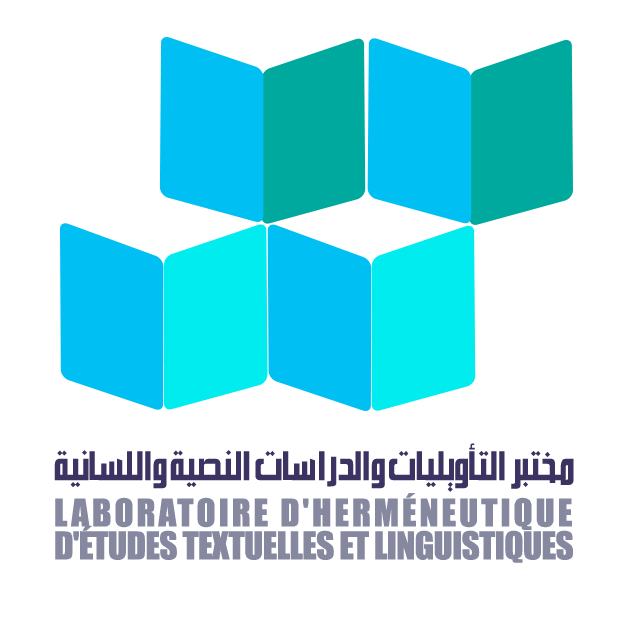 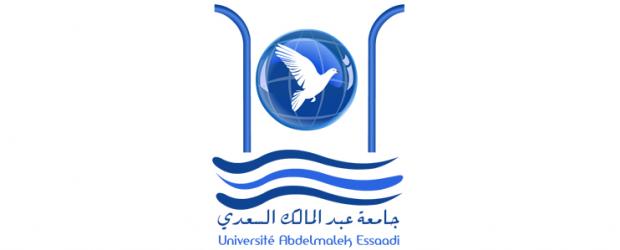 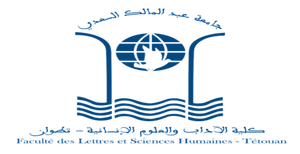 UNIVERSITÉ ADELMALEK ESSAÂDIFACULTÉ DES LETTRES ET DES SCIENCES HUMAINESCENTRE D’ÉTUDES DOCTORALESLABORATOIRE D’HERMÉNEUTIQUE, D’ÉTUDES TEXTUELLES ET LINGUISTIQUESCARREFOUR DES ÉTUDES MAROCCO-ANDALOUSESGROUPE DE RECHERCHE EN ÉTUDES CINÉMATOGRAPHIUES ET AUDIOVISUELLESÉQUIPE DE RECHERCHE EN THÊATRE ET ART DRAMATIQUE23/24/25 juin 2020	FICHE DE PARTICIPATIONNom et prénomC.E.D.UniversitéPaysC.V. succinctAxe thématiqueTitre de la communicationTéléphoneCourrielRésumé de la communication (500 mots maximum)